Fiche de présentationRÉFÉRENTIEL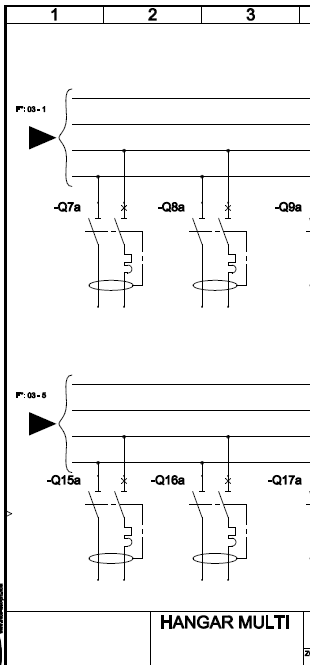 Fonction 1 : ÉTUDE TECHNIQUE ET ÉCONOMIQUETâche 1.6 : Analyser les causes d’un dysfonctionnement et faire évoluer les solutions techniques. C01 : Analyser un dossierC02 : Choisir une solution technique C03 : Analyser une solution technique C07 : Argumenter sur la solution technique retenueFonction 5 : ESSAI - MISE EN SERVICE - CONTRÔLETâche 5.1 : Contrôler la conformité d’un produit ou d’un travail réalisé et mettre en place des actions correctives C01 : Analyser un dossierC17 : Mettre en œuvre des moyens de mesurage C18 : Interpréter des indicateurs, des résultats de mesure et d’essais C13 : Appliquer les normesTâche 5.3 : Réaliser les essais et les mesures nécessaires à la qualification d’un ouvrage, d’un équipement C04 : Rédiger un document de synthèseC17 : Mettre en œuvre des moyens de mesurage C18 : Interpréter des indicateurs, des résultats de mesure et d’essaisDONNÉES DISPONIBLES POUR RÉALISER LA TÂCHELe dossier technique.Données techniques des fournisseurs (catalogues constructeur).Cours distribution électrique.SITUATION DE TRAVAIL- Vérification des performances des matériels installés.- Durée : 4 heures dans l’espace d’Essais de Systèmes.    - Matériel :   Les armoires du centre de denrées périssablesAppareils de mesure : Oscilloscope, sonde, contrôleur d’installationLogiciel d’édition des courbes de disjoncteurs « Curve-Direct ».SITUATION PROBLEME :Les enseignants ont remarqué un déclenchement intempestif d’un disjoncteur dans une armoire électrique.On vous demande de vous mettre dans la situation d’un expert électricien et d’effectuer une analyse partielle du réseau de distribution de l’énergie électrique des ateliers.CAHIER DES CHARGES (EXTRAIT) :ENNONCÉ DU BESOIN :A qui le produit rend-il service ?              						Sur quoi le produit agit-il ?								Dans quel but ce produit existe-t-il ?- LE CONTEXTE DE LA DEMANDE, LES OBJECTIFSExpertise de l’équipement et  analyse des solutions.Mise en œuvre d’un équipement électrique.Analyse de relevés. Remarques : Réaliser la question 2.2 et 2.3 dans la deuxième heure.INVENTAIRE DES INFORMATIONS A EXAMINER Informations techniques :Ouvrage : Disponibilité internetLogiciel Curve Direct Documents constructeurs (disponible sur papier ou sur informatique) Dossier relatif à cette activitéDossier technique sur centre de denrées périssables + schémas électriquesDocumentation analyseur d’installation Chauvin Arnoux CA-6115CONTRAINTES GLOBALES Normes, standards et/ou règlements à respecter Normes électriques en vigueur NFC 15-100Norme de représentation graphiqueRédactionVous êtes dans la situation de l’expert qui doit convaincre, la qualité du document de synthèse (présentation, mise en valeur des résultats) ainsi que la pertinence des commentaires seront fortement appréciées.Le déroulement du TP et le compte rendu feront appel à votre esprit critique et curieux.Vous ne vous s’en tiendrez pas uniquement aux réponses à la succession de questions mais à un approfondissement de vos connaissances.Fiche de travail N°1PREPARATION – analyse de documentsExploitation du dossier Norme NFC 15-100La norme NFC 15-100 encadre la mise en service des installations dans son chapitre 6 « Vérifications et entretien des installations ».Que représente la NFC 15-100 pour un électrotechnicien ?
Lister les différentes vérifications et essais à effectuer lors de la mise en service d’une installation.Fiche de travail N°2VERIFICATION DE L’INSTALLATION DE DISTRIBUTION :	 L’application est hors Energies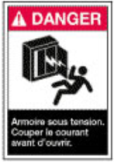 Important : LES E.P.I. SONT OBLIGATOIRES SI NÉCESSAIRESInspection visuelle :Rédiger un compte rendu de votre inspection visuelle de l’installation constituée de l’Armoire Générale et de l’Armoire Administration.A l’aide du contrôleur d’installation CA 6115, réaliser l’essai de continuité des conducteurs de protection et des liaisons équipotentielles principales et supplémentaires : Quel est l’intérêt d’une protection équipotentiel (PE) ?Quels éléments d’une installation doivent-être raccordés au PE ? Vérifier visuellement si c’est le cas.Faire des recherches sur les courants telluriques, les courants atmosphériques, la charge de la Terre.En déduire pourquoi le PE est raccordé à la terre. A l’aide de la documentation du testeur, relever le schéma et la technique de mesure de la résistance de terre de l’installation.Rédiger un protocole d’essai.Après validation par l’enseignant, Réaliser l’essai.A l’issu du test :Commenter le résultat obtenu.Calculer la valeur du courant de fuite maximum avant qu’une tension dangereuse n’apparaisse aux bornes du PE. Conclure.
Analyser votre campagne de mesures.Mesure de la résistance d'isolement de l'installation électrique (à l’aide du CA6115) :Rédiger un protocole d’essai.Après validation par l’enseignant, Réaliser l’essai.Analyser votre campagne de mesures, Conclure.Étude des schémas électriquesRédiger un schéma unifilaire d’une pièce du grand bâtiment.Identifier, très précisément, les différents éléments constitutifs et leurs caractéristiques (calibres, section, nature des différents matériels) de cette partie d’installation.Justification des différents constituantsA partir des différentes données techniques et de vos constats sur site, justifier les constituants de la partie d’installation isolée en 2.4.Fiche de travail N°3Préparation de la mise en service du système :	 L’application est EN EnergiesImportant : LES E.P.I. SONT OBLIGATOIRES SI NÉCESSAIRESCondamner les départs « chambre froide »En présence de l’enseignant,  Faire (avec explications) la mise en service du reste de l’installation.Vérification du fonctionnement Normal / secoursCet essai est à réaliser en présence du professeur.Remarque : en fonction de la disponibilité de l’armoire (épreuve de chantier BTS2), cette essai de ne sera pas toujours possible. Dans ce cas vous ferez une étude théorique.Travail à réaliser : Vérifier le fonctionnement de l’installation en cas de perte secteur.Rédigez un protocole d’essai.Après validation par l’enseignant, Réaliser l’essai.Analyser ce dernier, Conclure en rédigeant un document d’aide à l’exploitation de l’installation.